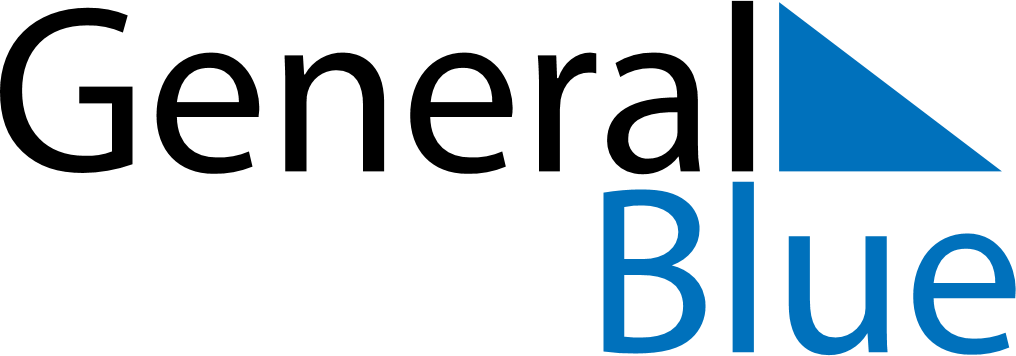 March 2025March 2025March 2025March 2025AngolaAngolaAngolaMondayTuesdayWednesdayThursdayFridaySaturdaySaturdaySunday11234567889Shrove TuesdayInternational Woman’s DayInternational Woman’s Day10111213141515161718192021222223242526272829293031